1.. На координатной прямой отмечены точки A, B, C, D (см. рисунок).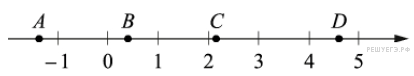 Число m равно .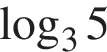 Установите соответствие между указанными точками и числами в правом столбце, которые им соответствуют.В приведенной ниже таблице под каждой буквой, обозначающей точку, укажите номер соответствующего ей числа. 2. На прямой отмечено число  и точки K , L, M и N.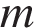 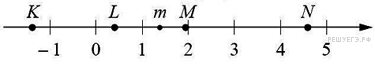 Установите соответствие между указанными точками и числами из правого столбца, которые им соответствуют.Впишите в приведённую в ответе таблицу под каждой буквой соответствующую цифру. 3. Каждому из четырёх неравенств в левом столбце соответствует одно из решений в правом столбце. Установите соответствие между неравенствами и их решениями.Запишите в ответ цифры, расположив их в порядке, соответствующем буквам: 4. Каждому из четырёх неравенств в левом столбце соответствует одно из решений в правом столбце. Установите соответствие между неравенствами и их решениями.Запишите в ответ цифры, расположив их в порядке, соответствующем буквам: 5. На координатной прямой отмечены числа  и :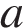 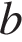 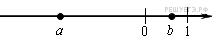 Расположите числа в порядке возрастания:6. Поставьте в соответствие каждому неравенству множество его решений.Запишите в ответ цифры, расположив их в порядке, соответствующем буквам: 7.. На координатной прямой отмечены точки A, B, C, и D.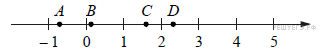 Число  равно 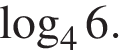 Каждой точке соответствует одно из чисел в правом столбце. Установите соответствие между указанными точками и числами.В таблице под каждой буквой укажите соответствующий номер. 8. Задание 17 № 509682. Каждому из четырёх неравенств в левом столбце соответствует одно из решений в правом столбце. Установите соответствие между неравенствами и их решениями.Запишите в ответ цифры, расположив их в порядке, соответствующем буквам: 9. Каждому из четырёх неравенств в левом столбце соответствует одно из решений в правом столбце. Установите соответствие между неравенствами и их решениями.Запишите в ответ цифры, расположив их в порядке, соответствующем буквам: 10. Поставьте в соответствие каждому неравенству множество его решений.Запишите в ответ цифры, расположив их в порядке, соответствующем буквам: 11. Каждому из четырёх неравенств в левом столбце соответствует одно из решений из правого столбца. Установите соответствие между неравенствами и множествами их решениями.Запишите в ответ цифры, расположив их в порядке, соответствующем буквам: 12. На прямой отмечено число m и точки K, L, M и N.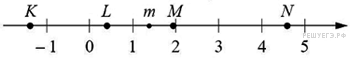 Установите соответствие между указанными точками и числами из правого столбца, которые им соответствуют.Впишите в приведённую в ответе таблицу под каждой буквой соответствующую цифру. 13. Каждому из четырёх неравенств в левом столбце соответствует одно из решений в правом столбце. Установите соответствие между неравенствами и их решениями.14. Каждому из четырёх неравенств в левом столбце соответствует одно из решений из правого столбца. Установите соответствие между неравенствами и их решениями.Впишите в приведённую в ответе таблицу под каждой буквой соответствующую цифру. 15. Задание 17 № 507942. На прямой отмечено число m и точки A, B, C и D.Запишите в ответ цифры, расположив их в порядке, соответствующем буквам: 16. Каждому из четырёх неравенств в левом столбце соответствует одно из решений из правого столбца. Установите соответствие между неравенствами и их решениями.Впишите в приведённую в ответе таблицу под каждой буквой соответствующую цифру. 17. Каждому из четырёх неравенств в левом столбце соответствует одно из решений в правом столбце. Установите соответствие между неравенствами и их решениями.Запишите в ответ цифры, расположив их в порядке, соответствующем буквам: 18. На координатной прямой отмечены числа  и .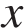 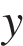 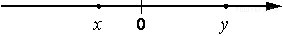 Расположите числа в порядке убывания:19. На прямой отмечены точки K, L, M и N.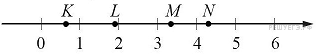 Установите соответствие между указанными точками и числами из правого столбца, которые им соответствуют.Впишите в приведённую в ответе таблицу под каждой буквой соответствующую цифру.20. Каждому из четырёх чисел в левом столбце соответствует отрезок, которому оно принадлежит. Установите соответствие между числами и отрезками из правого столбца.Впишите в приведённую в ответе таблицу под каждой буквой соответствующую цифру. 21. На прямой отмечены точки K, L, M и N.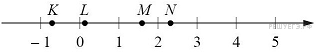 Про число m известно, что оно равно .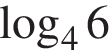 Установите соответствие между указанными точками и числами из правого столбца, которые им соответствуют.Запишите в ответ цифры, расположив их в порядке, соответствующем буквам: 22. На координатной прямой отмечены точки A, B, C, и D.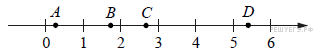 Число  равно 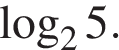 Каждой точке соответствует одно из чисел в правом столбце. Установите соответствие между указанными точками и числами.В таблице под каждой буквой укажите соответствующий номер. 23. Каждому из четырёх неравенств в левом столбце соответствует одно из решений в правом столбце. Установите соответствие между неравенствами и их решениями.Запишите в ответ цифры, расположив их в порядке, соответствующем буквам: 24. Задание 17 № 506541. Каждому из четырёх чисел в левом столбце соответствует отрезок, которому оно принадлежит. Установите соответствие между числами и отрезками из правого столбца.Запишите в ответ цифры, расположив их в порядке, соответствующем буквам: 25. На координатной прямой отмечены точки A, B, C, и D.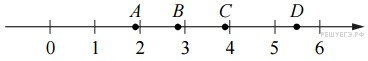 Каждой точке соответствует одно из чисел в правом столбце. Установите соответствие между указанными точками и числами.В таблице под каждой буквой укажите соответствующий номер. 26. На прямой отмечены точки K, L, M и N.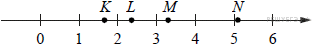 Установите соответствие между указанными точками и числами из правого столбца, которые им соответствуют.Запишите в ответ цифры, расположив их в порядке, соответствующем буквам: 27. Каждому из четырёх неравенств в левом столбце соответствует одно из решений в правом столбце. Установите соответствие между неравенствами и их решениями.Запишите в ответ цифры, расположив их в порядке, соответствующем буквам: 28. На координатной прямой отмечены точкиK, L, M и N.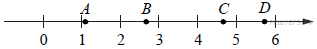 Установите соответствие между указанными точками и числами из правого столбца, которые им соответствуют.Запишите в ответ цифры, расположив их в порядке, соответствующем буквам: 29. На координатной прямой отмечены точки A, B, C, D (см. рисунок).Число m равно .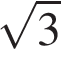 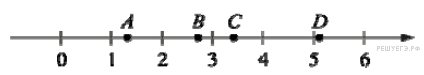 Установите соответствие между указанными точками и числами в правом столбце, которые им соответствуют.В приведенной ниже таблице под каждой буквой, обозначающей точку, укажите номер соответствующего ей числа. 30. Задание 17 № 506261. На координатной прямой точками отмечены числа a, b, c, d и m. Установите соответствие между указанными точками и числами из правого столбца.Запишите в ответ цифры, расположив их в порядке, соответствующем буквам: 31. Каждому из четырёх неравенств в левом столбце соответствует одно из решений в правом столбце. Установите соответствие между неравенствами и их решениями.В таблице под каждой буквой укажите соответствующий номер. 32. На координатной прямой отмечены точки A, B, C, и D. Про число m известно, что оно равно .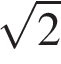 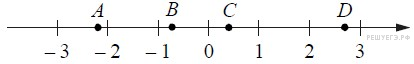 Установите соответствие между указанными точками и числами из правого столбца, которые им соответствуют.В таблице под каждой буквой укажите соответствующий номер. 33. Задание 17 № 506420. Каждому из четырёх неравенств в левом столбце соответствует одно из решений из правого столбца. Установите соответствие между неравенствами и их решениями.Запишите в ответ цифры, расположив их в порядке, соответствующем буквам: 34. На прямой отмечено число m.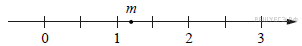 Каждому из четырёх чисел в левом столбце соответствует отрезок, которому оно принадлежит. Установите соответствие между числами и отрезками из правого столбца.В таблице под каждой буквой укажите соответствующий номер. 35. Каждому из четырёх неравенств в левом столбце соответствует одно из решений из правого столбца. Установите соответствие между неравенствами и их решениями.Впишите в приведённую в ответе таблицу под каждой буквой соответствующую цифру. 36. Каждому из четырёх неравенств в левом столбце соответствует одно из решений в правом столбце. Установите соответствие между неравенствами и их решениями.В таблице под каждой буквой укажите соответствующий номер. 37. Каждому из четырёх неравенств в левом столбце соответствует одно из решений в правом столбце. Установите соответствие между неравенствами и их решениями.Запишите в ответ цифры, расположив их в порядке, соответствующем буквам: 38. Проставьте в соответствие каждому неравенству множество его решений.Запишите в ответ цифры, расположив их в порядке, соответствующем буквам: 39. Задание 17 № 506380. Каждому из четырёх неравенств в левом столбце соответствует одно из решений из правого столбца. Установите соответствие между неравенствами и их решениями.40. На координатной прямой отмечены точки K, L, M и N.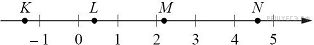 Про число m известно, что оно равно .Установите соответствие между указанными точками и числами из правого столбца, которые им соответствуют.Впишите в приведённую в ответе таблицу под каждой буквой соответствующую цифру. 41. Задание 17 № 506790. На прямой отмечены точки K, L, M и N.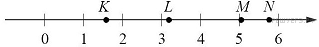 Установите соответствие между указанными точками и числами из правого столбца, которые им соответствуют.Запишите в ответ цифры, расположив их в порядке, соответствующем буквам: 42. На координатной прямой отмечены точки A, B, C, и D.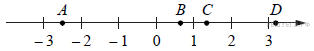 Число  равно 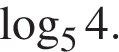 Каждой точке соответствует одно из чисел в правом столбце. Установите соответствие между указанными точками и числами.В таблице под каждой буквой укажите соответствующий номер. 43. Каждому из четырёх неравенств в левом столбце соответствует одно из решений в правом столбце. Установите соответствие между неравенствами и их решениями.Запишите в ответ цифры, расположив их в порядке, соответствующем буквам: 44. Каждому из четырёх неравенств в левом столбце соответствует одно из решений из правого столбца. Установите соответствие между неравенствами и множествами их решениями.Впишите в приведённую в ответе таблицу под каждой буквой соответствующую цифру. 45. Каждому из четырёх неравенств в левом столбце соответствует одно из решений из правого столбца. Установите соответствие между неравенствами и их решениями.Впишите в приведённую в ответе таблицу под каждой буквой соответствующую цифру. 46. На координатной прямой отмечены точки  Установите соответствие между указанными точками и числами из правого столбца, которые им соответствуют.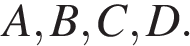 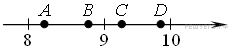 47. На прямой отмечены точки K, L, M и N.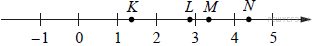 Установите соответствие между указанными точками и числами из правого столбца, которые им соответствуют.Запишите в ответ цифры, расположив их в порядке, соответствующем буквам: 48. Проставьте в соответствие каждому неравенству множество его решений.Запишите в ответ цифры, расположив их в порядке, соответствующем буквам: 49. Каждому из четырёх неравенств в левом столбце соответствует одно из решений из правого столбца. Установите соответствие между неравенствами и их решениями.Запишите в ответ цифры, расположив их в порядке, соответствующем буквам: 50. На прямой отмечено число m и точки K, L, M и N.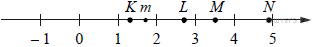 Запишите в ответ цифры, расположив их в порядке, соответствующем буквам: ТочкиЧислаАBCD1) 6 − m2) m23) 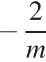 4) m − 1ТОЧКИЧИСЛАА) KБ) LВ) MГ) N1) 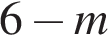 2) 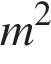 3) 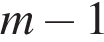 4) 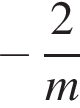 НЕРАВЕНСТВАРЕШЕНИЯА) 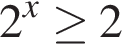 Б) 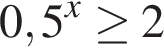 В) 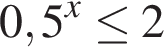 Г) 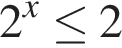 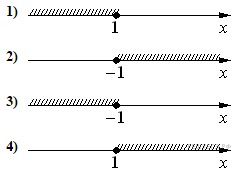 НЕРАВЕНСТВАРЕШЕНИЯА) 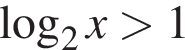 Б) 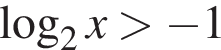 В) 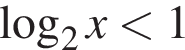 Г) 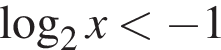 1) 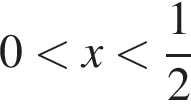 2) 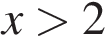 3) 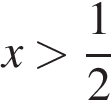 4) 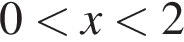 1) 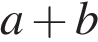 2) 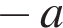 3) 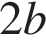 4) 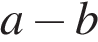 НЕРАВЕНСТВАРЕШЕНИЯА) 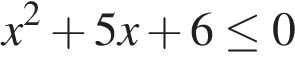 Б) 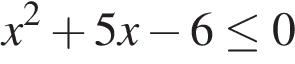 В) 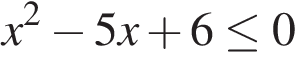 Г) 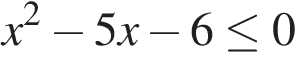 1) 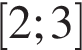 2) 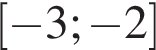 3) 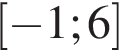 4) 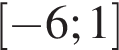 ТОЧКИЧИСЛАА) AБ) BВ) CГ) D1) 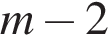 2) 3) 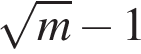 4) 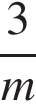 НЕРАВЕНСТВАРЕШЕНИЯА) 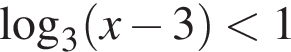 Б) 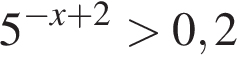 В) 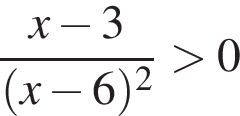 Г) 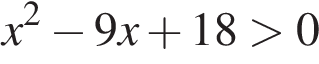 1) 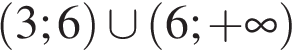 2) 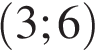 3) 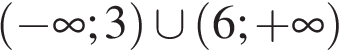 4) 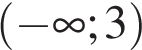 НЕРАВЕНСТВАРЕШЕНИЯА) 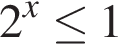 Б) В) Г) 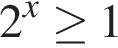 1) 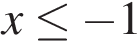 2) 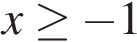 3) 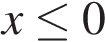 4) 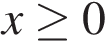 НЕРАВЕНСТВАРЕШЕНИЯА) 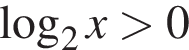 Б) 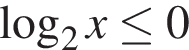 В) 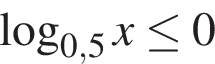 Г) 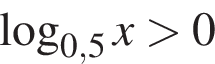 1) 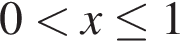 2) 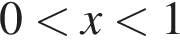 3) 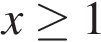 4) 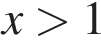 НЕРАВЕНСТВАРЕШЕНИЯА) 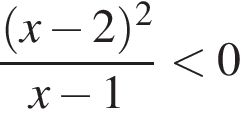 Б) 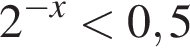 В) Г) 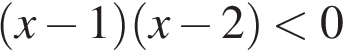 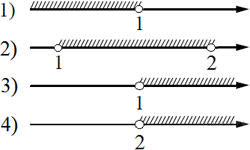 ТОЧКИЧИСЛАА) KБ) LВ) MГ) N1) 2) 3) 4) НЕРАВЕНСТВАРЕШЕНИЯА) 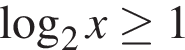 Б) 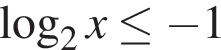 В) 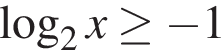 Г) 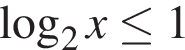 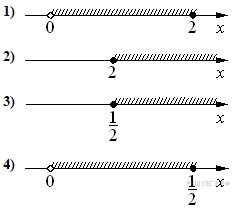 НЕРАВЕНСТВАРЕШЕНИЯА) 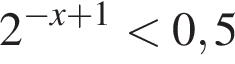 Б) 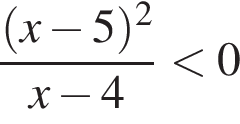 В) 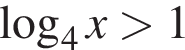 Г) 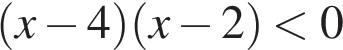 1) 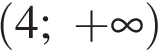 2) 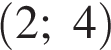 3) 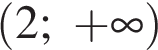 4) 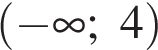 ТОЧКИЧИСЛА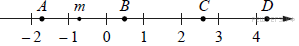 1) 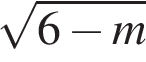 2) 3) 4) 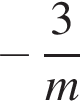 НЕРАВЕНСТВАРЕШЕНИЯА) 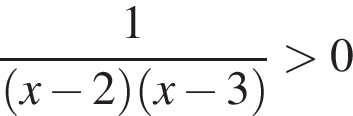 Б) 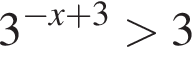 В) 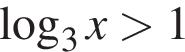 Г) 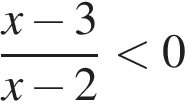 1) 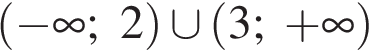 2) 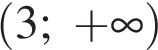 3) 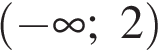 4) 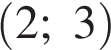 НЕРАВЕНСТВАРЕШЕНИЯА) 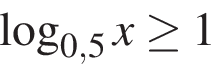 Б) 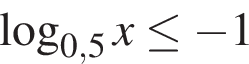 В) 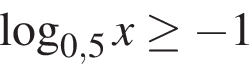 Г) 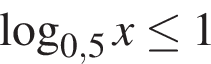 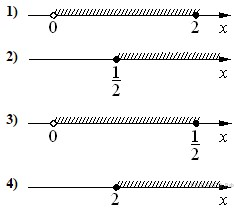 1) 2) 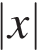 3) 4) 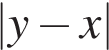 ТОЧКИЧИСЛАА) KБ) LВ) MГ) N1) 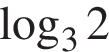 2) 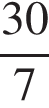 3) 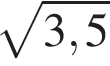 4) 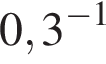 ЧИСЛАОТРЕЗКИА) 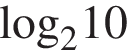 Б) 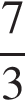 В) 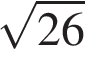 Г) 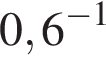 1) [1;2]2) [2;3]3) [3;4]4) [5;6]ТОЧКИЧИСЛАА) KБ) LВ) MГ) N1) 2) 3) 4) ТОЧКИЧИСЛАА) AБ) BВ) CГ) D1) 2) 3) 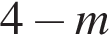 4) 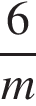 НЕРАВЕНСТВАРЕШЕНИЯА) Б) В) Г) 1) 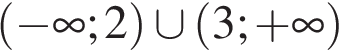 2) 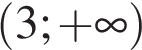 3) 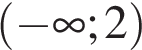 4) 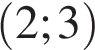 ЧИСЛАОТРЕЗКИА) 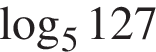 Б) 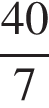 В) 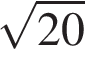 Г) 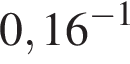 1) [3; 4]2) [4; 5]3) [5; 6]4) [6; 7]ТОЧКИЧИСЛАА) AБ) BВ) CГ) D1) 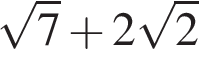 2) 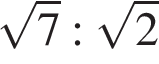 3) 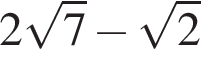 4) 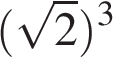 ТОЧКИЧИСЛАА) KБ) LВ) MГ) N1) 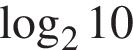 2) 3) 4) НЕРАВЕНСТВАРЕШЕНИЯА) Б) В) Г) 1) 2) 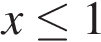 3) 4) ТОЧКИЧИСЛАА) AБ) BВ) CГ) D1) 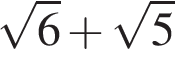 2) 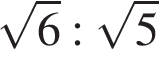 3) 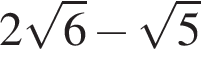 4) 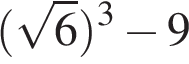 ТочкиЧислаАBCD1) m + 12) m33) 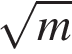 4) ТОЧКИЧИСЛА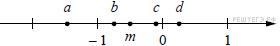 1) 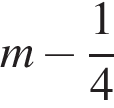 2) 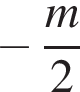 3) 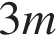 4) 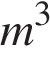 НЕРАВЕНСТВАРЕШЕНИЯА) 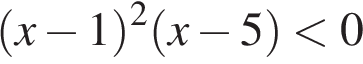 Б) 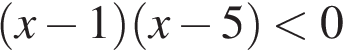 В) 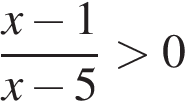 Г) 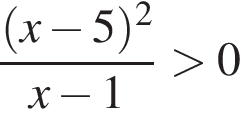 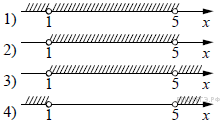 ТОЧКИЧИСЛАА) AБ) BВ) CГ) D1) 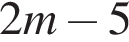 2) 3) 4) 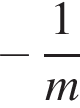 НЕРАВЕНСТВАРЕШЕНИЯА) 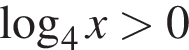 Б) 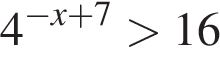 В) 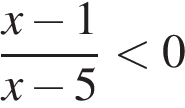 Г) 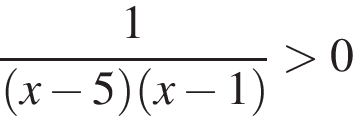 1)  или 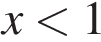 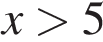 2) 3) 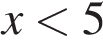 4) 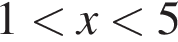 ТОЧКИЧИСЛАА) Б) В) Г) 1) [−1; 0]2) [0; 1]3) [1; 2]4) [2; 3]НЕРАВЕНСТВАРЕШЕНИЯА) Б) В) Г) 1) 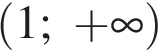 2) 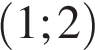 3) 4) 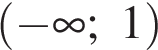 НЕРАВЕНСТВАРЕШЕНИЯА) Б) В) Г) 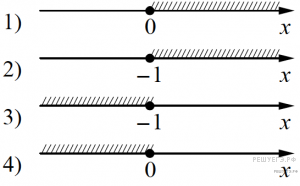 НЕРАВЕНСТВАРЕШЕНИЯА) 0,5x ≥ 2Б) 0,5x ≤ 2В) 2x ≤ 2Г) 2x ≥ 21) x ≥ −12) x ≥ 13) x ≤ −14) x ≤ 1НЕРАВЕНСТВАРЕШЕНИЯА) 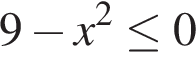 Б) 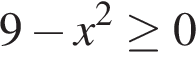 В) 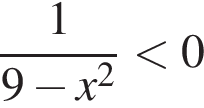 Г) 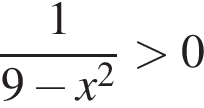 1) 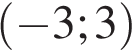 2) 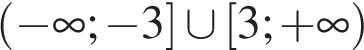 3) 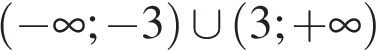 4) 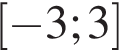 НЕРАВЕНСТВАРЕШЕНИЯА) Б) В) Г) 1)  или 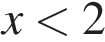 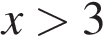 2) 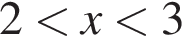 3) 4) ТОЧКИЧИСЛАА) KБ) LВ) MГ) N1) 2) 3) 4) ТОЧКИЧИСЛАА) KБ) LВ) MГ) N1) 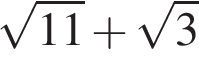 2) 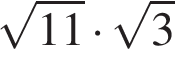 3) 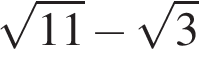 4) 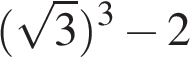 ТОЧКИЧИСЛАА) AБ) BВ) CГ) D1) 2) 3) 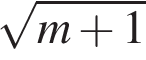 4) НЕРАВЕНСТВАРЕШЕНИЯА) 0,5x ≥ 4Б) 2x ≥ 4В) 0,5x ≤ 4Г) 2x ≤ 41) 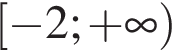 2) 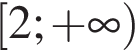 3) 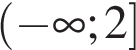 4) 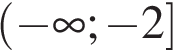 НЕРАВЕНСТВАРЕШЕНИЯА) Б) В) Г) 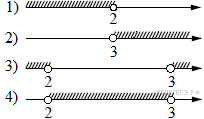 НЕРАВЕНСТВАРЕШЕНИЯА) Б) В) Г) 1) 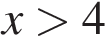 2) 3) 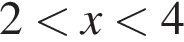 4) 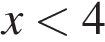 ТОЧКИЧИСЛАА) АБ) BВ) CГ) D1) 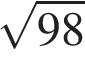 2) 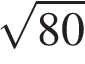 3) 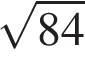 4) 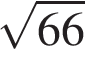 ТОЧКИЧИСЛАА) KБ) LВ) MГ) N1) 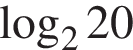 2) 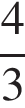 3) 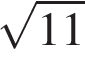 4) 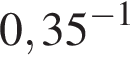 НЕРАВЕНСТВАРЕШЕНИЯА) Б) В) Г) 1) 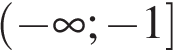 2) 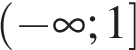 3) 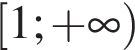 4) 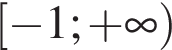 НЕРАВЕНСТВАРЕШЕНИЯА) Б) В) Г) 1) 2) 3) 4) ТОЧКИЧИСЛАА) KБ) LВ) MГ) N1) 2) 3) 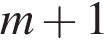 4) АБВГ